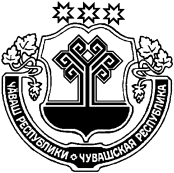 О внесении изменения в решение Собрания депутатов Цивильского района Чувашской Республики от 06.10.2021 № 09-08 «Об утверждении Порядка формирования, ведения и обязательного опубликования перечня муниципального имущества Цивильского района Чувашской Республики, а также Порядка предоставления в аренду субъектам малого и среднего предпринимательства объектов муниципальной собственности Цивильского района Чувашской Республики, включенных в перечень объектов муниципального имущества Цивильского района Чувашской Республики, свободного от прав третьих лиц (за исключением имущественных прав субъектов малого и среднего предпринимательства), для предоставления его во владение и (или) в пользование на долгосрочной основе (в том числе по льготным ставкам арендной платы) субъектам малого и среднего предпринимательства, организациям, образующим инфраструктуру поддержки субъектов малого и среднего предпринимательства, а также физическим лицам, не являющимся индивидуальными предпринимателями и применяющими налоговый режим «Налог на профессиональный доход»В соответствии с Федеральным законом от 28.06.2022 № 197-ФЗ «О внесении изменений в Федеральный закон «О развитии малого и среднего предпринимательства в Российской Федерации»СОБРАНИЕ ДЕПУТАТОВ ЦИВИЛЬСКОГО РАЙОНА РЕШИЛО:1. Внести в подпункт 4 пункта 2.7 Порядка предоставления в аренду субъектам малого и среднего предпринимательства объектов муниципальной собственности Цивильского района Чувашской Республики, включенных в перечень объектов муниципального имущества Цивильского района Чувашской Республики, свободного от прав третьих лиц (за исключением имущественных прав субъектов малого и среднего предпринимательства), для предоставления его во владение и (или) в пользование на долгосрочной основе (в том числе по льготным ставкам арендной платы) субъектам малого и среднего предпринимательства, организациям, образующим инфраструктуру поддержки субъектов малого и среднего предпринимательства, а также физическим лицам, не являющимся индивидуальными предпринимателями и применяющими налоговый режим «Налог на профессиональный доход», утвержденного решением Собрания депутатов Цивильского района Чувашской Республики от 06.10.2021 № 09-08, изменение, изложив его в следующей редакции: «4. С даты признания субъекта малого или среднего предпринимательства совершившим нарушение порядка и условий оказания поддержки прошло менее одного года, за исключением случая более раннего устранения субъектом малого или среднего предпринимательства такого нарушения при условии соблюдения им срока устранения такого нарушения, установленного органом или организацией, оказавшими поддержку, а в случае, если нарушение порядка и условий оказания поддержки связано с нецелевым использованием средств поддержки или представлением недостоверных сведений и документов, с даты признания субъекта малого или среднего предпринимательства совершившим такое нарушение прошло менее трех лет. Положения, предусмотренные настоящим пунктом, распространяются на виды поддержки, в отношении которых органом или организацией, оказавшими поддержку, выявлены нарушения субъектом малого или среднего предпринимательства порядка и условий оказания поддержки.»2. Настоящее решение вступает в силу с 26 декабря 2022 г., но не ранее дня официального опубликования (обнародования).Глава Цивильского района                                                                                Т.В. БарановаЧ+ВАШ РЕСПУБЛИКИ Ё/РП, РАЙОН/ЧУВАШСКАЯ РЕСПУБЛИКА ЦИВИЛЬСКИЙ  РАЙОН Ё/РП,  РАЙОН/НДЕПУТАТСЕН ПУХĂВĚ ЙЫШ+НУ2022 ё. авӑн уйӑхĕн 08-мĕшĕ 20-03 №Ё\рп. хулиСОБРАНИЕ ДЕПУТАТОВ ЦИВИЛЬСКОГО РАЙОНАРЕШЕНИЕ 08 сентября 2022 г. № 20-03 г. Цивильск